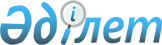 Об установлении ограничительных мероприятий
					
			Утративший силу
			
			
		
					Решение акима Табантальского сельского округа Хромтауского района Актюбинской области от 17 апреля 2014 года № 02. Зарегистрировано Департаментом юстиции Актюбинской области 24 апреля 2014 года № 3846. Утратило силу решением Табантальского сельского округа Хромтауского района Актюбинской области от 05 июня 2014 года № 03      Сноска. Утратило силу решением акима Табантальского сельского округа Хромтауского района Актюбинской области от 05.06.2014 № 03.



      В соответствии со статьей 35 Закона Республики Казахстан от 23 января 2001 года «О местном государственном управлении и самоуправлении в Республике Казахстан», статьей 10-1 Закона Республики Казахстан от 10 июля 2002 года «О ветеринарии» и на основании представления главного государственного ветеринарно-санитарного инспектора Хромтауского района за № 15-4/63 от 04 апреля 2014 года, аким Табантальского сельского округа РЕШИЛ:



      1. В связи с выявлением болезни листериоз среди мелкого рогатого скота в крестьянском хозяйстве «Живагропром Коптогай» села Коптогай Табантальского сельского округа, с целью не допущения дальнейшего распространения заболеваний установить ограничительные мероприятия.



      2. Контроль за исполнением настоящего решения возложить на главного специалиста Ж.Мулбаева.



      3. Настоящее решение вводится в действие со дня его первого официального опубликования.      Аким Табантальского сельского округа         Ш.Калиева 

      
					© 2012. РГП на ПХВ «Институт законодательства и правовой информации Республики Казахстан» Министерства юстиции Республики Казахстан
				